GOPALAKRISHNAN                                                                                                                   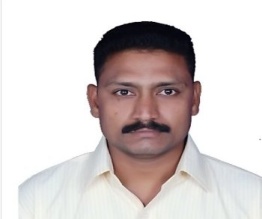 E-Mail: gopalakrishnan-399178@2freemail.com   Contact no: +971504753686Seeking assignments in Project Management/ Rigging and Lifting Operations in Oil & gas IndustryPROFILE SUMMARYA dynamic professional with nearly 20 years’ experience. Exposure in Project Management, Rigging and Lifting Operations, Maintenance, Quality Management and Process Enhancement in Onshore & Offshore Oil & Gas Field Construction Projects. Experience in managing maintenance operations for reducing breakdown / downtime & enhancing operational effectiveness of equipment.Well versed with Safety Permits & Safety Policy. Adroit in devising methods to improve operations and determining the need for new or modified tool designs. An effective communicator with excellent relationship management skills and strong analytical, decision making, problem solving & organizational abilities.CORE COMPETENCIESHandling materials, monitoring inventory and maintaining shops to ensure adequate working conditionsExamining systems and analyzing information to determine needed installations, services, or repairs Handling personnel actions, such as hires, promotions, transfers, discharges, or disciplinary measures Preparing budget, coordinating purchasing / documentation and monitoring departmental expenditures Investigating accidents or injuries and preparing reports of findings Conducting workers’ training on safety/ repair/ maintenance techniques, operational procedures, or equipment use EDUCATIONOne  year Diploma programme  in electrical  engineering - location in Chennai 1992Diploma in mechanical engineering. - location in Chennai 1993Diploma in Mechanical AutoCAD from college name  Cad centre, Location in Chennai 2011.RIGGING OPERATION AND OTHERLOLER Competent person (Ener mech Certificate No.; EME 7148.Rigging Supervisor (GERMANISCHER LIOYD Certificate No.; R/472/12  (Expiry date of certificate 24 FEB 2020), Qatar.Rigging Supervisor (Velosi Certificate No.; 25091), UAE (Expiry date of certificate 26 JAN 2018)Rigging Supervisor advanced safety training course (Bureau verities Certificate No.; TT/14/1AB/08) Kuwait. Expiry date of certificate 18 October 2016P I P (Program in Improving Productivity), Qatar        Rigging Supervisor (Velosi Certificate No.; MGW/25468-VQ), QatarOSHA AND SAFETY COURSEOffshore oil and gas safety leave l Exam held on 10 December 2014 result is pass.Offshore oil and gas safety leave ll Exam held on 07 December 2014 result is pass.International minimum industry course held on 18th November 2018, valid until 17thNovember 2022.ORGANISATIONAL EXPERIENCE22 Sep 2017                                                             Dubai-based CompanyDesignation:	 Rigging and lifting specialist.I am in total charge of rigging and lifting JAOSB,secondary employee of Dubai petroleum JAOSB base.Daily base monitoring of heavy equipment’s (crane, forklift, trailers and boom trucks.)Preparation of general lifting plan, critical lifting plan and complex lifting plan, rick assessment, rigging study or Familiarizes with Standard, Medium and Heavy lift plan.Maintain records of the offshore SWF, FATEH, FALAH, JALILAH, and RASHID lifting equipment & lifting gears & tackles and work done on the cranes.Loading and unloading of materials CCU, Drilling tools, skids and accessories Arrangement & Inspection of equipment’s (cranes, boom tracks, trailers& etc.......Preparation ofload test visual test for CCU’S, loose lifting gears, casing slings and etc………(AS PER LOLER, BSEN, DVN regulation)Preparation of load test for the overhead cranes (annual inspections).Cargo received or sending by third parties as per company policy or LOLER, BSEN, DVN regulation. Client:	Dubai petroleum.	09 Jan 2017     DESCONS ENGINEERING QATAR LLCDesignation:	Rigging and Lifting superintend                                                                          (I am in charge of night shift shutdown project in dolphin)                                               Project: 		Dolphin energy Qatar for shutdown 2017Preparation of critical lifting plan, rick assessment, rigging study and method of statement.
    Familiarizes with Standard, Medium and Heavy lift plan.    Dismantling and installation Bundle and exchanger.    Erection and installation of heavy valves.       Maintain records of the lifting equipment & lifting gears & tackles and work done on the cranes.    Loading and unloading of materials. Arrangement & Inspection of equipments (cranes, boom tracks, trailers& etc....... 16 Dec 15 to 10 sep 16Afcons infrastructure limited Kuwait offshore                                            Designation:	Marine Rigging and Lifting Supervisor  Project: 		Sulphur handling facilities project KNPCKNPC MAA Refinery approved marine rigging supervisor  Preparation of critical lifting plan, rick assessment, rigging study and method of statement.
    Familiarizes with Standard, Medium and Heavy lift plan. Maintain records of the lifting equipment & lifting gears & tackles and work done on the cranes.Loading and unloading of materials. Jetty control for barge and duke boats. Erection of roadway girder 89 ton, conveyor girder 46 ton, capping beams and pile cape 78 ton.  Erection of sulphur conveyor loading ramp 35 ton, and etr...........                                             Client:		KNPC and DAELIM21 January 2015 to 12 October 2015             Euro Mechanical & Electrical Contracting Company LLC,UAE das island offshore.Designation:	Senior Rigging and Lifting Supervisor Project: 		LG7 POWER GENERATION UNIT DAS ISLANDPreparation of critical lifting plan, rick assessment, rigging study and method of statement.
Familiarizes with Standard, Medium and Heavy lift plan.Maintain records of the lifting equipment & lifting gears & tackles and work done on the cranes.Loading and unloading of materials.                                              Client:		ADGAS AND CEGCLEC26 September 2014 to 18 December 2014                           EDAC Engineering Designation:	Senior Rigging and Lifting Supervisor (shutdown project) Project: 		labour management and co-ordination of EQUATE crane contract, also provide technical advice for lifting operations, and produce detailed lifting plans/risk assessments and engineering drawings.                                             Client                               EQUATES. (Shutdown project)04 Nov’ 12 to 15 June 15, 2014                       Petrofac International LLC Designation:	Lifting specialist (Rotational job 28/28)Project: 		Live Oil & Gas plant Maintenance & shutdown lifting planning  Offshore Projects & Operations. The contract covers the inspection, maintenance and repair of degassing Stations, rotating machinery and cluster pumping stations.                                             Client:		British petroleumWhilst working as a rigging/ Heavy lifting supervisor in the Rumaila field in Iraq I am responsible for the supervision of all rigging teams engaged in rigging operations throughout the field, After completion of the major works I was assigned to the maintenance and schedule shutdown works where I continued to supervise the craft trades. Further duties include competency training of local labour, management and co-ordination of BPs crane contract, also provide technical advice for lifting operations, and produce detailed lifting plans/risk assessments and engineering drawings.18 May’2012 to 30-Nov’2012:	                  Euro Mechanical&Electrical Contracting Company LLC,UAE das island offshore.Designation:	Rigging & Lifting supervisor (ADGAS Approved)Project: 	Replacement of Platforms and Ladders Train 2 cryogenic vessel, Das Island (Offshore)Client:		ADGAS•    Conducting Job Safety Analysis & Tool Box Meeting & closely monitoring reports.•    Coordinating with crane operator’s riggers and other crew.• Preparation of lifting plan, rick assessment, rigging study and method of statement.
•    Familiarizes with Standard, Medium and Heavy lift plan.•    Maintain records of the lifting equipment & lifting gears & tackles and work done on the cranes.Dec’11-Mar’12: 	Global Petro Projects Services AG, KazakhstanDesignation:	Rigging Supervisor Project:		ERSAI (Kazakhstan)Client:		AGIP and N-Operating Company Offshore.• Loading & unloading Heavy models  of offshore equipment, drilling casing pipe, generators, containers & manifold skid etc.
• Physically verifying and certifying inventory, maintaining, inspecting & clearing the Handling Units & Lifting Gears.
• Ensuring, verifying and certifying status of inwards/ outwards cargo received or sending by third parties as per company policy or LOLER, BSEN, DVN regulation. 
• Scheduling daily staff and workload deployment. Apr’09-Jun11: 		Madina Group W.L.L., QatarDesignation:	Rigger Supervisor Project: 		Operations Capital ProjectsClient: 		Ras Gas Company Ltd offshore and onshore. & Pearl GTL Project.• Loading & reloading of pipe, generators, containers & manifold skid etc.
• Physically verifying and certifying inventory, maintaining, inspecting & clearing the Handling Units & Lifting Gears.
• Ensuring, verifying and certifying status of inwards/ outwards cargo received by third parties as per company policy. 
• Scheduling daily staff and workload deployment. 
• Coordinating with Project Manager, Site in Charge and warehouse for required stock.
• Monitoring & maintaining general & health related issues of personnel under charge.
• Ensuring immaculate housekeeping of yard.
• Conducting Job Safety Analysis & Tool Box Meeting & closely monitoring reports.
• Coordinating with crane operators riggers and other crew
• Coordinating with managements
• Knowledge in maintenance of lifting equipment and lifting gears.
• Knowledge in LIFTING PLAN, RISK ASSESMENT, RIGGGING STUDY and METHOD OF STATEMET
• Familiarizes with Standard, Medium and Heavy lift plan.
• Maintain records of the lifting equipment & lifting gears & tackles and work done on the cranes.Nov’06-Nov’07: 	Oman B E C, SoharDesignation   	Rigger SupervisorProject:		Sohar Fertilizer ProjectClient:		MHIFPCC• Knowledge in LIFTING PLAN, RISK ASSESMENT, RIGGGING STUDY and METHOD OF STATEMET
• Familiarizes with Standard, Medium and Heavy lift plan.
• Maintain records of the lifting equipment & lifting gears & tackles and work done on the cranes.• Scheduling daily staff and workload deployment. 
• Coordinating with Project Manager, Site in Charge and warehouse for required stock.
• Monitoring & maintaining general & health related issues of personnel under charge.Aug’03-May’06: 	Kharifi National, KuwaitDesignation:   	Rigger Supervisor Project:          	EQUATE Project Client:            	EQUATEOn this major petro chemical plant   I was responsible for supervising the rigging workforce engaged on the installation of all new fabricated pipe-work and structural steel. After completion of the major works I continued to oversee shutdown work scopes at a supervisory level. Further duties included daily co-ordination between safety and operations to ensure a safe working environment, also to produce/review lifting plans, technical information and risk assessments.Dec’01-Mar’03:	Hyundai, KuwaitDesignation:	Marine Rigger supervisor Project:		KNPC ProjectClient:		New Per Oil ProjectProject:		Sembawang Ship YardClient:		Sembawang (Singapore)Designation:	scaffolder  Tenure:		Aug’98-Jan’01Project:		Tamil Nadu Petro ProductsClient:		Vel Engineering Services, ChennaiDesignation:	RiggerTenure:		Sep’97-Aug’98Project:		S &l Stewarts and Lloyds of India Ltd. Client             	Madras Refineries Ltd.Designation   	RiggerTenure:		May’95-Nov’96  HIGHLIGHTS Played a stellar role in: Executing erection planning of equipment, tanks, piping, offshore platforms and concrete blocksDefining the lifting activities, preparing the lifting plan. (attach  crane documents , lifting gears documents with supporting documents )  Maintaining & enforcing the safe environment in siteEffectively scheduling the labour, material, equipment within the time frameStudying engineering drawings to plan the Rigging OperationsDealing with labour forces and guiding team workers for successful completion of workImparting Rigging Training & pre-planning the Rigging activities for the team membersInspecting tools, shackles, loose gears and lifting equipment (daily, monthly and quarterly) Regularly coordinated with HSE Inspector for Crane Inspection and carried out Field Inspection before starting the rigging activitiesMonitored the Ground Pressure, Offshore & Onshore Weather Conditions and Wind ConditionServed as an In-charge for the development of safe work method for rigging and liftingAssessed the Work Methods Statements Inspected the lifting equipment / gears and implemented the inspection plan by third partyRendered safety coaching to Riggers and Crane OperatorsRecognized for efficiently carrying out risk assessments Strategically planned effective solutions for safe working practicesAdministered the In-House Training with Managers on Health & Safety Issues / RisksInstrumental in carrying out accident investigations on sites and producing subsequent reports and recommendationsCredited for developing preventive and remedial programmers of health and safety.until 600 ton capacity crane capacity fly jib / luffing jib assembleuntil 600 ton capacity crane parking for as per lifting study.ITS SKILLS Conversant with Windows Operating System, Microsoft-Office (Excel, Office Outlook) and Internet Applications.Oracle (CCU’S) updated and tracking.PERSONAL DETAILS Date of Birth:		17th April, 1974Linguistic Abilities:	English, Tamil, Hindi, Malayalam and Telugu